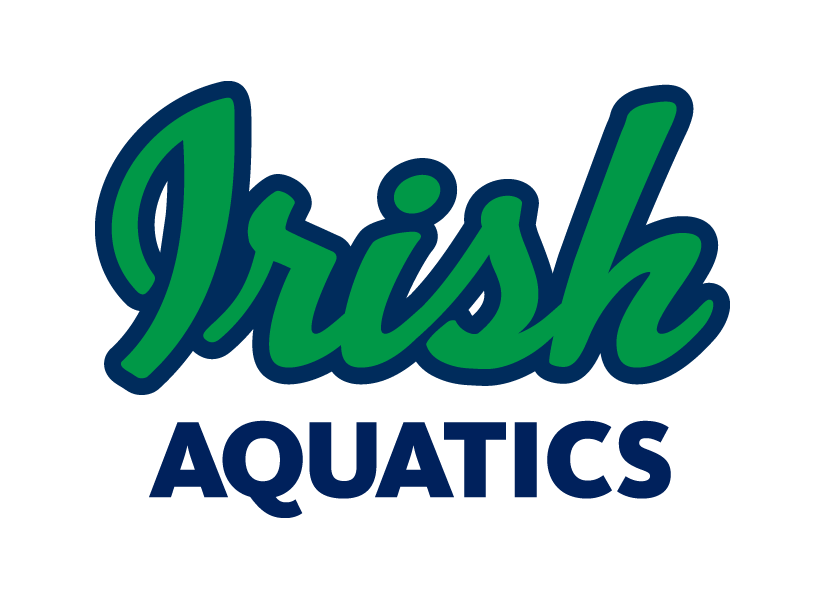 IA Weekly NewsDecember 1, 2019Group UpdatesAll South Bend groups: The coaches will be having a meeting before practice on Thursday this week. The meeting will be done by 6:15 when the Notre Dame teams are scheduled to be done with their practice.Bremen Groups: There is no practice offered for any group Tuesday and Thursday this week due to high school meets.Basketball Games This Week at Notre DameThere is just one home basketball game this week that will affect traffic on campus and the availability of access to the Joyce Center. Wednesday, December 4 – Women’s basketball vs Minnesota, 8:00 PMPlease plan to park in the Library or Bulla Lots north of the pool on Tuesday to avoid game traffic. The closest Joyce Lot is generally turned into a handicapped parking lot once traffic control begins, so depending on your arrival time, you may be forced closer to Compton to park if you head toward the Joyce Lots. PLEASE DO NOT PARK ANYWHERE IN THE DROP OFF LOOP. There are some ND vehicles that will park at various places around the loop or in the drive leading up to Gate 5, but this does not open the drive up for anyone else to park there. We still have had issues with cars being parked in the drop off loop. This creates safety issues for pedestrians and potential situations for cars to get hit. The drop off loop is there so you can drop your swimmers off and then drive away to the parking lot. Please do not leave your car at any time in that area.There has been an update to the access to the Joyce Center during games. Rolfs Aquatic Center patron can now use the stairwell outside the double doors at the center of the pool to access the spectator gallery (please do not use the stairs at the south end of the facility). You will be able to walk down the hallway in the upstairs concourse to enter the spectator gallery from the normal door at the south end of the facility. We will also have access to the restrooms located in the halls outside the spectator gallery, so we will return to our policy of no parents in the locker rooms. All of the home basketball games have been uploaded to the General calendar on the team website, so you can always check there for updates on what may be happening in the Joyce Center. To find the calendar from the website, log into your account, go to the Events & Competition menu on the left-hand navigation bar, and select General. Parent EducationEach week, Coach Ben will be putting out an article for the parents in our Parent Education series. Many of these articles will be specific to swimming while others may be about parenting in youth sports in general. All of the articles are meant to give us as parents a look into how we can be a positive contributor to our children’s athletic experience. This week’s article comes from SwimSwam and is titled “12 Hints You Might Be a Hovering, Helicopter Swim Parent.” “I believe there are stages in child development – and stages in parenting. We must be more hands on when kids are young, and let go step by step as they grow.” Many of the items in this list are things that apply not just to swimming, but to raising children in general. We as parents have to teach or children many things about the world, but the most important part of that education is giving them the skills they need to succeed and then making them put those skills to use.The article will be posted on the team Facebook page on Tuesday morning, but you can get to it now here. Monthly BillingAutopayments for the December billing have been processed. If you are on autopayment, you do not need to do anything further (although checking your account to me sure that everything went through correctly is a great idea!). Coach Ben will be sending out the invoices for the month of December. If you are on autopay, you do not need to make another payment! The invoice has already been paid. If you are not on autopay, please be sure to pay your invoice by December 30 to avoid late fees.USA Swimming Membership RenewalsMany families chose to delay the renewal of their swimmer’s USA Swimming membership until December. Now that the December billing has taken place, the charges for those memberships will be added to accounts and due with the January 1 billing. If you have any questions about this, please contact Coach Matt. BA Winter Champions Classic Meet InfoCoach Matt will be the only coach attending the meet this weekend. If you need anything at the meet, please contact him. Friday PM: Warm up will start at 5:15 PM and the meet will begin at 6:15. BA is very strict about swimmers being signed in by their deadline. They will not come around and ask coaches if swimmers who are not signed in are present. They will simply scratch the swimmer. Sign in sheets will be pulled at 5:30 PM.Saturday AM Prelims: 13-14 and 15 & Over swimmers; warm up will begin at 9:30 AM and the meet will start at 10:30. Sign in sheets will be pulled at 9:45. Swimmers should be signed in and on deck by 9:15.Saturday PM Prelims: 10 & Under and 11-12 swimmers; warm up will begin at 12:45 PM and the meet at 1:30. Sign in sheets will be pulled at 12:45. Swimmers should be signed in and on deck by 12:30.Saturday Finals: Warm up will begin at 5:15 PM and the meet at 6:00. Swimmers qualified for the finals session should be on deck by 5:00 (unless alternate arrangements are work out with Coach Matt). Sunday AM Prelims: 13-14 and 15 & Over swimmers; Warm up will begin at 7:30 AM and the meet at 8:30. Sign in sheets will be pulled at 7:45. Swimmers should be signed in and on deck by 7:15.Sunday PM Prelims: 10 & Under and 11-12 swimmers; Warm up will begin at 11:45 AM with the meet starting at 12:30 PM. Sign in sheets will be pulled at 11:45. Swimmers should be signed in and on deck by 11:30. Sunday Finals: Warm up will begin at 4:00 PM and the meet at 4:45. Swimmers should be on deck by 3:45 (unless otherwise arranged with Coach Matt). As a reminder, team policy is that any swimmer qualifying for an evening final swim is expected to swim in that race. Any scratches will be considered on a case-by-case basis and should not be considered precedent for any other swimmer or future swim. Coach Matt will take care of any scratches at the scratch table. If a swimmer qualifies for a final, does not scratch, and fails to swim, he/she will be barred from any further events that day. Elkhart Invitational Wrap UpLast weekend, we had a large group of swimmers head back to the Elkhart Health and Aquatics Center for the Elkhart Invitational hosted by Elkhart United Aquatics. This meet was geared more toward the developmental swimmers and we had a number of first time competitors at this event. We also had numerous new qualifying standards made and all-time top 10 times set. Congrats to everyone who swam on a great meet!First meet: Olivia Crandall, Sofia Crandall, Axton Culp, and James McGrath.New Cuts: Charlie Christianson (10 & Under Boys 100 Fly, AGS), Lily Christianson (200 Back, Sectionals), Lukas Hannewyk (10 & Under Boys 100 Free, DIV), Trevor Heintzberger (Senior Boys 50 Free, DIV), Dean Nikolai (13-14 Boys 200 Back, DIV), Rosie Pan (10 & Under Girls 100 Fly, DIV), and Brayden Seluzhitskiy (10 & Under Boys 50 Free, DIV).All-Time Top 10 Times: Johnny Bossler (17-18 Boys 5- Back, 100 Back, 200 Back, 200 IM; Open Boys 200 IM), Romey Burton (8 & Under Boys 25 Free, 50 Free, 100 Free, 50 Breast, 25 Fly, 50 Fly), Charlie Christianson (9-10 Boys 50 Fly, 100 Fly), Lily Christianson (13-14 Girls 200 Back, 200 Breast; Open Girls 200 Back, 200 Breast), Viosa Hernandez (8 & Under Girls 25 Fly), Johnny Jankoviak (8 & Under Boys 25 Back, 25 Breast), Leo Ni (11-12 Boys 50 Free, 50 Back, 100 Back, 100 Breast, 100 Fly), Brayden Seluzhitskiy (8 & Under Boys 50 Free, 25 Back, 25 Fly), and the 10 & Under Boys 200 Medley Relay team of Lukah Hannewyk, Joshua Seluzhitskiy, Charlie Christianson, and Michael Kreager.  Team Records: Leo Ni (11-12 Boys 50 Back, 100 Back)Tim Welsh Invitational DonationsWe are coming up quickly on the 2020 Tim Welsh Invitational, which means we are starting to look for hospitality donations. If you would like to donate something, we have a Signup Genius list set up for registration that can be accessed here. We will have the meet volunteer positions opening this week. There are key roles we will be looking to fill first before we open some of the other roles for registration. All volunteer jobs will be opened within the next two weeks. Look to your email for more information on volunteering.ScripIf you still haven’t been motivated to check out the scrip program, Great Lakes is offering this new opportunity for you to try it. On December 5 and 6, no online fees will be charged hen you pay with your credit card! Because of this offer, the deadline for any orders for physical gift cards will now be Saturday, December 7 at 7:00 AM. Please have your orders in the system by that time.If you have any questions on the program, please check out the FAQ or email our scrip coordinator Jennifer Jachim at jrjachim@yahoo.com. Visit:  https://shopwithscrip.com. The enrollment code is: C4717C3534572Meet Shirts and CapsIf your swimmer has not yet received his/her new gray Swim. Fight. Win! t-shirt, please have him/her ask Coach Matt for it at practice. Our new caps were supposed to ship by the end of last week, so hopefully we will have those in soon.  We still have a stock of old Speedo and Dolfin caps available for purchase as practice caps (and meet caps until the new caps come in). Silicone caps are available in blue (only a few left!), pink, and green, as well as black with Divisional and State Team printed on them (to purchase the old Divisional and State team caps, the swimmer must have made it to that meet in the past). All old silicone caps are $5 apiece. We also have blue latex caps available for $1 apiece. We also have a stock of old t-shirts available for $5 apiece. We have sizes Youth Small through Adult Large available. There may be a few Adult XL shirts available as well.If you would like to purchase any old stock items, please let Coach Matt know. These are all first come, first served.MAAPP WaiversEach family needs to sign the MAAPP acknowledgement form every year. This form is located on the website under the Safe Sport section. Please return the signed waiver (one per family) to Coach Matt at practice. All families must sign this waiver each year.SwimOutlet.com Team StoreNew custom items are available now on the team store!We have a team store set up at SwimOutlet.com with the gear for each group as well as custom team items available. Visit www.swimoutlet.com/irishaquatics or through the “Team Store” command button on the homepage of our website to access our team specific store. Be sure to always order from Swim Outlet by first starting at our team store (you should see a banner at the top of the page stating “You are shopping through the Irish Aquatics Team Store Affiliate account.” When shopping through the team store, IA gets a percentage of the amount spent back for use by the team, which allows us to provide things to the swimmers such as championship caps or training aids for team use. Also, as an Arena sponsored team, we get 35% of the money spent on Arena gear back for team use on Arena gear the following calendar year, but only if the gear is ordered through our team store on Swim Outlet.If there are custom items you would like to see in the store, just let Coach Matt know and he will work on getting something added!  On Deck Smartphone App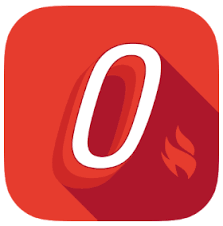 Team Unify offers a smartphone app that allows easy access to your account information, meet entries, and much more called On Deck. It is recommended that all families have this app installed on their phone. This is a great way to check your account balance, register your swimmers for meets or check their events for an upcoming meet, or even time a race. The app is free in the App Store on Apple devices and the Google Play store for Android devices. Your login information for the app is the same as it is for the website.Birth Certificate RequirementIf your swimmer is new to the program and has not competed for another team within IN Swimming before, we will need a copy of his/her birth certificate or passport. This can be sent via email, text, or by a physical copy sent into practice to Coach Matt mdorsch@gmail.com, (248) 321-7845. This is a requirement of IN Swimming for a 1-time verification of the swimmer’s date of birth. Any swimmer not supplying the document and competing in a meet will be assessed a $100 fine by IN Swimming though the club.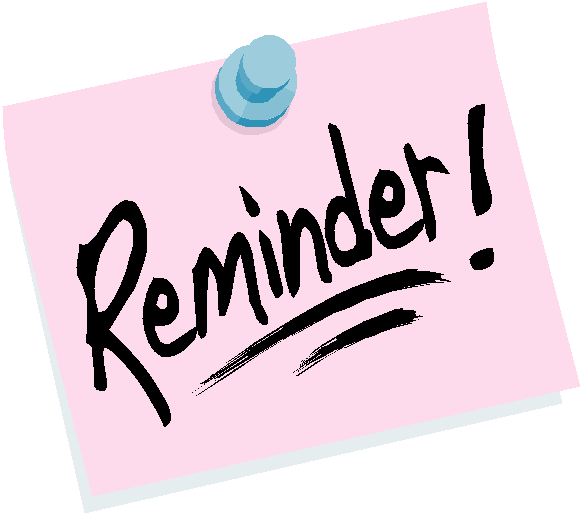 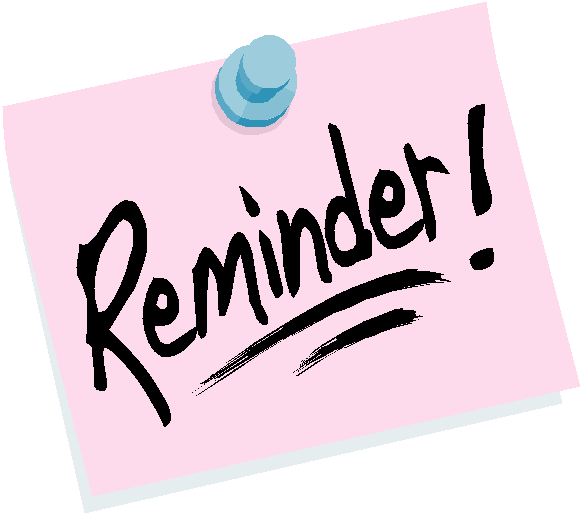 Upcoming Meets & DeadlinesWe have a number of swimmers who are not signed up for the Tim Welsh Invitational. As this is a team hosted meet, we expect that most of the team participates. As discussed with he high school swimmers in September, the team expectation is that they participate in the meet as well (which does require a waiver). Please contact either Coach Matt or Coach Ben to get your swimmer into the meet if you have not yet registered. The Candy Cane Dual meet with Munster Swim Club is our annual dual meet hosted by MSC. Our swimmers have the option of taking a bus to the meet with the team (not mandatory). We also participate in a Toys for Tots toy drive with MSC at this meet. The format is friendly for all ages, but looking at our coaching staff available for the weekend, we will not have any of our Little Leprechaun coaches at the meet. The swimmers are welcome to attend the meet, but we just wanted to put the notice out there that those group coaches will not be in attendance. The optional bus transportation is also for swimmers who will be fine on transportation without his/her parent. The CON IMXtreme Challenge has events for 8 & Under through 15 & Over swimmers. The focus of this meet is on completing the IMX event lineup for those swimmers who are ready to do so. Many swimmers in Shamrock 1, all swimmers in Shamrock 2, and all swimmers in Shamrock 3 and Senior should be signing up for the full IMX lineup for this meet. Please consult with the swimmer’s group coach for questions.The PRO Jr Superstar Invitational is a great developmental level meet at Penn HS. It is a one day event and all Little Leprechaun and Shamrock 1 swimmers should be participating. Shamrock 2, Shamrock 3 and Senior swimmers should consult with their group coach.The NCISC Winter Championship Meet is for all IA swimmers. Swimmers must have participated in one of the following meets to be eligible for this meet: NCISC Sprint Meet, Elkhart Invitational, or the IA Tim Welsh Invitational. This is a team meet that is focused on earning the highest team score possible, so coaches will enter the swimmers into their events.The CON Leisure Pools Last Chance Showdown is the last non-championship meet for the short course season. This meet is good for all swimmers in all groups, but for those who are not qualified for the Divisional or higher meets, this meet would serve as his/her championship meet. The Divisional, Senior State, Age Group State, and Speedo Sectional Championships all require time standard achievements to be eligible for the meet. It is expected that all who qualify, including on relays, attend the championship meet.December 9 – Candy Cane Dual MeetUpcoming EventsDecember 6-8 – BA Winter Champions Classic (Prelim/Final) – Purdue UniversityDecember 11-14 – Winter Junior Championships, Atlanta, GADecember 21 – Candy Cane Dual w/ Munster Swim Club, Munster HSJanuary 3-5 – IA Tim Welsh Invitational, Rolfs Aquatic CenterJanuary 24-26 – CON IMXtreme Challenge, Concord HSFebruary 2 – PRO Jr Superstar Invitational, Penn HSFebruary 15 – NCISC Winter Championship, Riley HSFebruary 28-March 1 – CON Leisure Pools Last Chance Showdown, Concord HSMarch 6-8 – IN Swimming NW Divisional, Lake Central HSMarch 13-15 – IN Swimming Short Course Senior Championship, IU NatatoriumMarch 20-22 – IN Swimming Short Course Age Group Championship, IU NatatoriumMarch 26-29 – Speedo Sectional Championship, Elkhart Aquatic CenterPractice ScheduleGroupMonday12/2Tuesday12/3Wednesday12/4Thursday12/5Friday12/6Saturday12/7Sunday12/8Little Leprechauns6:00-7:00 PM
@ Rolfs6:00-7:00 PM
@ Rolfs6:00-7:00 PM
@ Rolfs6:00-7:00 PM
@ RolfsNo PracticeNo PracticeNo PracticeShamrock 1 SB6:00-7:30 PM
@ Rolfs6:00-7:30 PM
@ Rolfs6:00-7:30 PM
@ Rolfs6:00-7:30 PM
@ RolfsNo PracticeNo PracticeNo PracticeShamrock 2 SB6:00-8:00 PM
@ Rolfs6:00-8:00 PM
Dryland@ Rolfs6:00-8:00 PM
@ Rolfs6:00-8:00 PM
Dryland@ Rolfs6:00-8:00 PM
@ RolfsNo PracticeNo PracticeShamrock 3 SB6:00-8:30 PMDryland@ Rolfs6:00-8:30 PM@ Rolfs6:00-8:30 PMDryland@ Rolfs6:00-8:30 PM@ Rolfs6:00-8:30 PM@ RolfsNo PracticeTBASenior SB6:00-8:30 PMDryland@ Rolfs6:00-8:30 PM@ Rolfs6:00-8:30 PMDryland@ Rolfs6:00-8:30 PM@ Rolfs6:00-8:30 PM@ RolfsNo PracticeTBAShamrock 1Bremen6:00-7:30 PM@ Bremen HSNo Practice6:00-7:30 PM@ Bremen HSNo PracticeNo PracticeNo PracticeNo PracticeShamrock 2Bremen6:00-8:00 PM@ Bremen HSNo Practice6:00-8:00 PM@ Bremen HSNo Practice6:00-8:00 PM@ Bremen HSNo PracticeNo PracticeShamrock 3Bremen6:00-8:00 PM@ Bremen HSNo Practice6:00-8:00 PM@ Bremen HSNo Practice6:00-8:00 PM@ Bremen HSNo PracticeNo Practice